REPUBLIQUE ALGERIENNE DEMOCRATIQUE POPULAIREUNIVERSITE DES SCIENCES ET DE LA TECHNOLOGIE HOUARI BOUMEDIENE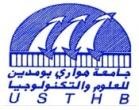 FACULTE DE GENIE CIVILDEPARTEMENT   Domaine : Sciences et TechnologiesFilière      : Spécialité : Année Universitaire : 2019/2020Formulaire de Déclaration sur l’Honneur (Selon l’arrêté N°933 du 28 juillet 2016)Relatif à l’engagement pour respecter les règles d’authenticité scientifique dans l’élaboration du travail de recherche de : Inscrit (e) à la faculté de Génie Civil, département et chargé (e) de préparer  .Titre : Déclare sur l’honneur, m’engager à respecter les règles scientifiques, méthodologiques et les normes de déontologie professionnelle et de l’authenticité académique requise dans l’élaboration du projet de recherche suscité. A , le Signature Je soussigné (e), Nom : N° carte étudiant Matricule : Prénom :   Délivrée le : 